  Комплектующие для откатных ворот АлютехКомплектующие для откатных ворот Ролтэк (Россия)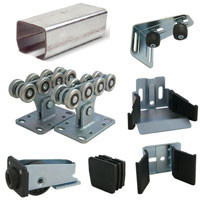 В комплект входит : Опора роликовая - 2шт.Шина направляющая, длина 6 м. - 1шт.Заглушка для направляющей шины - 1 шт.Ролик опорный - 2 шт.Улавливатель верхний - 1 шт.Улавлеватель нижний - 1 шт.система SG.01- 6 м.10 000, 00В комплект входит : Опора роликовая - 2шт.Шина направляющая, длина 6 м. - 1шт.Заглушка для направляющей шины - 1 шт.Ролик опорный - 2 шт.Улавливатель верхний - 1 шт.Улавлеватель нижний - 1 шт.система SG.02 - 6 м.19 500, 00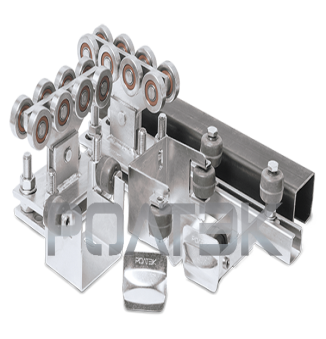 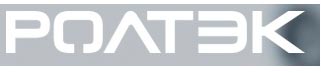 В комплект входит : Направляющая   6м. — 1 шт.Опора с роликами— 2 шт.Концевой ролик— 1шт.Ловитель нижний — 1 шт.Ловитель верхний составной — 1 шт.ролик нейлоновый — 2 шт.кроштейн квадрат — 1 шт.система Эко до 500 кг- 6 м.10 500,00В комплект входит : Направляющая   6м. — 1 шт.Опора с роликами— 2 шт.Концевой ролик— 1шт.Ловитель нижний — 1 шт.Ловитель верхний составной — 1 шт.ролик нейлоновый — 2 шт.кроштейн квадрат — 1 шт.система Евро до 800 кг - 6 м.16 500,00В комплект входит : Направляющая   6м. — 1 шт.Опора с роликами— 2 шт.Концевой ролик— 1шт.Ловитель нижний — 1 шт.Ловитель верхний составной — 1 шт.ролик нейлоновый — 2 шт.кроштейн квадрат — 1 шт.система Евро до 800 кг - 8 м19 000,00В комплект входит : Направляющая   6м. — 1 шт.Опора с роликами— 2 шт.Концевой ролик— 1шт.Ловитель нижний — 1 шт.Ловитель верхний составной — 1 шт.ролик нейлоновый — 2 шт.кроштейн квадрат — 1 шт.система Евро до 800 кг - 9 м20 000,00